Конкурс детского творчества «Красота Божьего мира»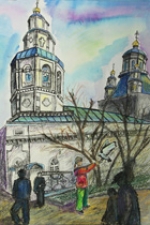 Фото: www.kerpc.ru С 14 сентября по 1 ноября в Красноярской митрополии принимаются работы на Международный конкурс детского творчества «Красота Божьего мира», который пройдет в рамках XXII Международных Рождественских образовательных чтений в январе 2014 года в городе Москве. Конкурс по традиции проходит в два этапа. Первый этап проводится на епархиальном уровне в период с 14 сентября по 1 ноября 2012 года. Второй этап конкурса проводится в Москве. Работы победителей второго тура, отобранные жюри, будут представлены на выставке в дни проведения XXI Международных Рождественских образовательных чтений. К участию в епархиальном конкурсном этапе приглашаются воспитанники воскресных и общеобразовательных школ, православных гимназий, лицеев, художественных школ и студий, дошкольных и других детских учреждений Красноярского края. Целью конкурса «Красота Божьего мира» является духовное, нравственное и патриотическое воспитание подрастающего поколения, приобщение молодежи к православной культуре, а также выявление новых талантов и создание среды для творческого общения детей и юношества России, стран ближнего и дальнего зарубежья. Подробно ознакомиться с условиями проведения конкурса можно на сайте Отдела религиозного образования и катехизации Русской Православной Церкви. http://www.otdelro.ru Работы должны быть предоставлены до 1 ноября по адресу: 660049, г. Красноярск, пр. Мира, 43, почтовый адрес: 660049, г. Красноярск, а/я 25418.  Ответственным за проведение епархиального этапа конкурса является директор Архиерейского образовательного центра и Красноярского регионального общественного фонда попечения о духовно-нравственном возрождении Сибири «Ладанка» им. проф. Г.М. Шленской Андрей Васильевич Бардаков, тел: 215-01-95, электронная почта: kerpc@mail.ru. 